В целях исполнения Указа Президента Российской Федерации от 24.03.2014 № 172 «О Всероссийской физкультурно-спортивном комплексе «Готов к труду и обороне» (ГТО), руководствуясь постановлением Правительства Российской Федерации от 11.06.2014 № 540 «Об утверждении Положения о Всероссийском физкультурно-спортивном комплексе «Готов к труду и обороне» (ГТО), приказом Министерства спорта Российской Федерации от 01.12.2014 № 954/1 «Об утверждении Порядка создания Центров тестирования по выполнению видов испытаний (тестов), нормативов, требований к оценке уровня знаний и умений в области физической культуры и спорта и Положения о них»администрация ПОСТАНОВЛЯЕТ:1.	Наделить полномочиями по оценке выполнения государственных требований Всероссийского физкультурно - спортивного комплекса «Готов к труду и обороне» (далее – комплекс ГТО) на территории МО МР «Печора» МАУ «СОК «Сияние севера».2.	МАУ «СОК «Сияние севера» (Штульберг А.В.):2.1.	провести необходимые мероприятия по обеспечению деятельности Центра тестирования норм ГТО в составе МАУ «СОК «Сияние севера»;2.2.	внести соответствующие изменения в учредительные документы.3.	Утвердить Положение о Центре тестирования норм «Готов к труду и обороне» (приложение 1).4.	Утвердить список мест тестирования по выполнению нормативов комплекса ГТО в МО МР «Печора» (приложение 2).5.	Управлению образования МР «Печора» (Зорькина С.В.), ГПОУ «Печорский промышленно-экономический техникум» (Федосова О.Р.) (по согласованию), Печорское речное училище – филиал ФГОУ ВПО «Санкт-Петербургский государственный университет водных коммуникаций» (батманов С.И.) (по согласованию):5.1.	организовать работу по выполнению видов испытаний (тестов), нормативов в рамках внедрения комплекса ГТО лицами, обучающимися в учебных заведениях (в части касающегося);5.2.	организовать контроль своевременного предоставления итоговых протоколов по выполнению нормативов в Центр тестирования  норм «Готов к труду и обороне»  для дальнейшего направления  в региональный Центр тестирования.6.	Отделу информационно-аналитической работы и общественных связей администрации МР «Печора» (Фетисова О.И.) оказать информационную поддержку мероприятиям комплекса ГТО на территории МО МР «Печора».7.	Рекомендовать руководителям предприятий, организаций и учреждений МО МР «Печора» оказать содействие по реализации мероприятий, способствующих внедрению комплекса ГТО на территории МО МР «Печора», в части организации трудовых коллективов для выполнения норм комплекса ГТО в местах тестирования.	8.	Контроль за исполнением настоящего постановления возложить на заместителя главы администрации И.А. Шахову.И.о. главы администрации		    	                                          А.В. ТкаченкоПриложение 1к постановлению администрации МР «Печора»от « 20 » октября 2015 г. № 1204ПОЛОЖЕНИЕ О центре тестирования норм «Готов к труду и обороне»I. Общие положения1. Положение о Центре тестирования норм «Готов к труду и обороне» (ГТО) (далее соответственно – Положение, Центр тестирования) разработано в соответствии с пунктом 26 Положения о Всероссийском физкультурно-спортивном комплексе «Готов к труду и обороне», утверждённого Постановлением Правительства Российской Федерации от 01.12.2014 № 954/1 «Об утверждении Порядка создания Центров тестирования по выполнению видов испытаний (тестов), нормативов, требований к оценке уровня знаний и умений в области физической культуры и спорта и Положения о них».2. Положение определяет порядок организации и деятельности Центра тестирования, который осуществляет тестирование общего уровня физической подготовленности населения на основании результатов выполнения нормативов и оценки уровня знаний и умений Всероссийского физкультурно-спортивного комплекса «Готов к труду и обороне».II. Цели и задачи Центра тестирования2.1. Основной целью деятельности Центра тестирования является осуществление оценки выполнения гражданами государственных требований к уровню физической подготовленности населения при выполнении нормативов комплекса ГТО (далее – государственные требования), утверждённых приказом Министерства спорта Российской Федерации от 08.07.2014 № 575.2.2. Задачами Центра тестирования являются:2.2.1. создание условий по оказанию консультационной и методической помощи населению в подготовке к выполнению видов испытаний (тестов), нормативов, требований к оценке уровня знаний и умений в области физической культуры и спорта;2.2.2. организация и проведение тестирования населения по выполнению видов испытаний (тестов), нормативов, требований к оценке уровня знаний и умений в области физической культуры и спорта.2.3. Основными видами деятельности Центра тестирования являются:2.3.1. проведение пропаганды и информационной работы, направленной на формирование у населения осознанных потребностей в систематических занятиях физической культурой и спортом, физическом совершенствовании и ведении здорового образа жизни, популяризации участия в мероприятиях по выполнению испытаний (тестов) и нормативов комплекса ГТО;2.3.2. создание условий и оказание консультационной и методической помощи населению, спортивным, общественным и иным организациям в подготовке к выполнению государственных требований;2.3.3.	осуществление тестирования населения по выполнению государственных требований к уровню физической подготовленности и оценке знаний и умений граждан согласно Порядку организации и проведения тестирования в рамках Всероссийского физкультурно - спортивного комплекса «Готов к труду и обороне» (ГТО), утверждённого приказом Министерства спорта Российской Федерации от 29.08.2014 № 739 (далее – Порядок организации и проведения тестирования);2.3.4.	ведение учёта результатов тестирования участников в местах тестирования, формирование протоколов выполнения нормативов комплекса ГТО, обеспечение передачи данных протоколов для обобщения в соответствии с требованиями Порядка организация и проведение тестирования;2.3.5.	внесение данных участников тестирования, результатов тестирования и данных сводного протокола в автоматизированную информационную систему комплекса ГТО;2.3.6. участие в организации мероприятий комплекса ГТО, включённых в Единый календарный план межрегиональных, всероссийских и международных физкультурных мероприятий, календарные планы физкультурных мероприятий и спортивных мероприятий субъектов Российской Федерации, муниципальных образований;2.3.7. взаимодействие с органами государственной власти, органами местного самоуправления, общественными и иными организациями в вопросах внедрения комплекса ГТО, проведения мероприятий комплекса ГТО;2.3.8. участие в организации повышения квалификации специалистов в области физической культуры и спорта по комплексу ГТО при наличии лицензии на осуществление образовательной деятельности;2.3.9. обеспечение судейства мероприятий по тестированию населению.III. Права и обязанности Центра тестирования3.1. Центр тестирования имеет право:3.1.1. допускать участников тестирования и отказывать участникам в допуске к выполнению видов испытаний (тестов) комплекса ГТО в соответствии с Порядком организации и проведения тестирования и законодательства Российской Федерации;3.1.2. запрашивать у участников тестирования, органов местного самоуправления, органов государственной власти и получать необходимую для его деятельности информацию;3.1.3. вносить исполнительным органам государственной власти Республики Коми в области физической культуры и спорта предложения по совершенствованию структуры и содержания государственных требований комплекса ГТО;3.1.4. привлекать волонтёров для организации процесса тестирования граждан.3.2. Центр тестирования обязан:3.2.1. соблюдать требования Порядка организации и проведения тестирования, иных нормативно-правовых актов, регламентирующих проведение спортивных и физкультурных мероприятий;3.2.2. обеспечивать условия для организации оказания медицинской помощи при проведении тестирования и других мероприятий в рамках комплекса ГТО.IV. Материально-техническое обеспечение4.1. Материально-техническое обеспечение Центра тестирования осуществляется за счёт средств учредителя, собственных и иных средств, привлечённых в рамках законодательства Российской Федерации.4.2. Центр тестирования осуществляет материально-техническое обеспечение участников тестирования, обеспечение спортивным оборудованием и инвентарём, необходимым для прохождения тестирования.________________________Приложение 2к постановлению администрации МР «Печора»от « 20 » октября 2015 г. № 1204Список мест тестирования по выполнению нормативовкомплекса ГТО в МО МР «Печора»
______________________________  попопопоАДМИНИСТРАЦИЯМУНИЦИПАЛЬНОГО  РАЙОНА«ПЕЧОРА»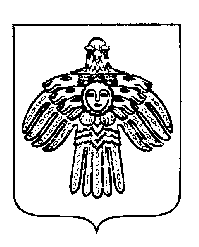 «ПЕЧОРА»  МУНИЦИПАЛЬНÖЙ   РАЙОНСААДМИНИСТРАЦИЯ ПОСТАНОВЛЕНИЕТШÖКТÖМПОСТАНОВЛЕНИЕТШÖКТÖМПОСТАНОВЛЕНИЕТШÖКТÖМ« 20 »  октября  2015 г.г. Печора,  Республика Коми		                   № 1204                                               О реализации мероприятий по поэтапному внедрению Всероссийского физкультурно-спортивного комплекса «Готов к труду и обороне» (ГТО) в муниципальном образовании муниципальном районе «Печора»№ п/пМесто тестирования (спортивный объект, спортивное сооружение)Адрес места тестирования1Дворец спорта им. И.Е. Кулакова МАУ ДО «Печорская ДЮСШ» г. Печора, Печорский пр., 31 А 2Городской стадион МАУ ДО «Печорская ДЮСШ»г. Печора, ул. Социалистическая, 47 А3Лыжная база МАУ ДО «Печорская ДЮСШ»г. Печора, ул. Ленина, д.604МАУ «СОК «Сияние севера»г. Печора, ул. Социалистическая, 92 Б5МОУ «Гимназия № 1»г. Печора, ул. Гагарина, д. 446МОУ «СОШ № 4»г. Печора, ул. Спортивная, д. 427МОУ «СОШ № 10»г. Печора, ул. Комсомольская, д. 278МОУ «СОШ» пгт. Кожвап. Кожва,  ул. Лесная, д. 339МОУ «ООШ № 53» пгт. Изъяюп. Изъяю, ул. Центральная,д.17-а10ГПОУ «Печорский промышленно-экономический техникум»г. Печора, Печорский пр., 311Печорское речное училище – филиал ФГОУ ВПО «Санкт-Петербургский государственный университет водных коммуникаций»г. Печора, Печорский пр., 47/812Лыжная трассаЛесопарковая зона по ул. Чехова13Лыжная трасса п. Озерный